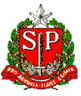 GOVERNO DO ESTADO DE SÃO PAULOSECRETARIA DA EDUCAÇÃOSECRETARIA DE ESTADO DA EDUCAÇÃOPublicado no DOE de 18/12/2013, Seção I, Pág. 40 e 41.OBS: Membros Eamex os dois funcionários da Unidade EscolarUNIDADE ESCOLAR:DIRETORIA DE ENSINO:ENDEREÇO: CIDADE:			CEP: FONE: (11) EMAIL:	UNIDADE ESCOLAR:DIRETORIA DE ENSINO:ENDEREÇO: CIDADE:			CEP: FONE: (11) EMAIL:	UNIDADE ESCOLAR:DIRETORIA DE ENSINO:ENDEREÇO: CIDADE:			CEP: FONE: (11) EMAIL:	RELAÇÃO DE DESFAZIMENTO – ANEXO IRELAÇÃO DE DESFAZIMENTO – ANEXO IRELAÇÃO DE DESFAZIMENTO – ANEXO IITEMESPECIFICAÇÃO DO MATERIALPESO APROXIMADOEM  KG._________________     _______________________   _____________________  ____/___/2018Membro Eamex	Membro Eamex	Diretor de Escola